Supplementary Table. 1: 17a hydroxylase deficiency related mutations. The CYP17A1 sequence refers to NM_000102.3 sequence.  Note: NACP: no assertion criteria provided; CP MS: criteria provided, multiple submitters, no conflicts; CP SS: criteria provided, single submitter; DM, Disease-causing mutation; NA, not available.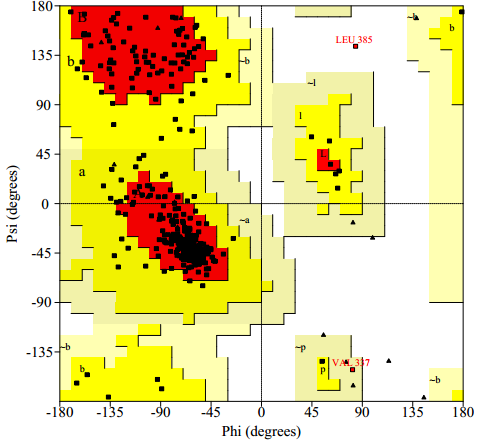 Supplementary Figure 1: CYP17A1 Protein three dimension structure pull graph. Red color indicated that the amino acid residues were in most favoured regions; yellow color suggested that amino acid residues were in additional allowed regions; light yellow implied that the amino acid residues were in generously allowed regions.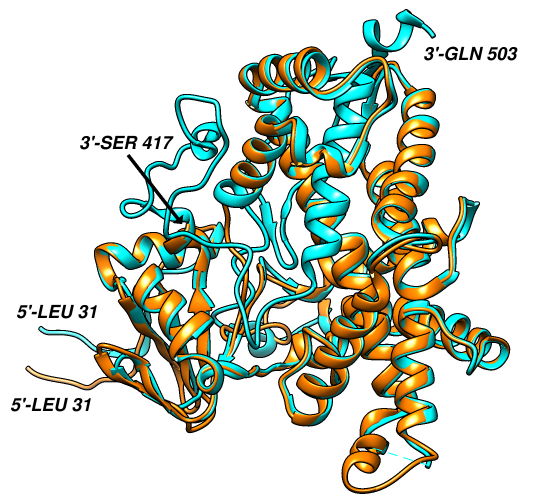 Supplementary Figure 2: the overlapping of CYP17A1 protein and its mutation protein. Blue color presented the normal CYP17A1 protein 3D structure; Orange color showed the 3D structure of mutation protein. NoChromosome LocationProteinClinical significanceReview status1CYP17A1, IVS3AS, 4-BP DELPathogenicNACP2CYP17A1, IVS2AS, A-C, -2PathogenicNACP3CYP17A1, 9-BP DELPathogenicNACP4CYP17A1, IVS7+5G-APathogenicNACP5CYP17A1, 1-BP DELPathogenicNACP6CYP17A1, 469-BP INS, 518-BP DELPathogenicNACP7CYP17A1, 7-BP DUP, EX2PathogenicNACP8c.1435_1438dupATCCp.Pro480HisfsPathogenic/Likely pathogenicCP MS9c.1358T>Cp.Phe453SerPathogenicNACP10c.1283C>Tp.Pro428LeuPathogenicNACP11c.1247G>Ap.Arg416HisPathogenicNACP12c.1216T>Cp.Trp406ArgPathogenicNACP13c.1162A>Tp.Lys388TerPathogenicNACP14c.1084C>Tp.Arg362CysPathogenicNACP15c.1073G>Ap.Arg358GlnPathogenicNACP16c.1040G>Ap.Arg347HisPathogenicNACP17c.1039C>Tp.Arg347CysPathogenicNACP18c.1024C>Ap.Pro342ThrPathogenicNACP19c.985T>Gp.Tyr329AspPathogenicNACP20c.715C>Tp.Arg239TerPathogenicCPSS21c.601T>Ap.Tyr201AsnPathogenicNACP22c.436+5G>TPathogenicNACP23c.374G>Ap.Arg125GlnPathogenicNACP24c.347A>Tp.Asp116Val)PathogenicNACP25c.340T>Gp.Phe114Val)PathogenicNACP26c.316T>Cp.Ser106Pro)PathogenicCPSS27c.287G>Ap.Arg96Gln)PathogenicNACP28c.286C>Tp.Arg96Trp)PathogenicCPMS29c.278T>Gp.Phe93Cys)PathogenicNACP30c.206_230del25p.Gly69Alafs)PathogenicNACP31c.157_159delTTCp.Phe54del)PathogenicNACP32c.81C>Ap.Tyr27Ter)PathogenicNACP33c.51G>Ap.Trp17Ter)PathogenicNACP34c.3G>Cp.Met1IleDMNA35c.2T>Cp.Met1ThrDMNA36c.103C>Ap.Pro35ThrDMNA37c.191A>Cp.Ty64SerDMNA38c.245C>Ap.Ala82AspDMNA39c.269G>Ap.Gly90AspDMNA40c.328A>Tp.Lys110TermDMNA41c.331G>Ap.Gl111SerDMNA42c.361T>Cp.Trp121ArgDMNA43c.362G>AP.Trp121TermDMNA44c.373C>TP.Arg125TermDMNA45c.521C>AP.Ala174GluDMNA46c.529A>GAsn177AspDMNA47c.533T>AP.Val178AspDMNA48c.580G>TP.Glu194TermDMNA49c.626T>CP.Leu209ProDMNA50c.683C>TP.Thr228IleDM?NA51c.707T>GP.Val236GlyDMNA52c.716G>AP.Arg239GlnDMNA53c.796C>GP.Leu266ValDMNA54c.863C>AP.Ser288TermDMNA55c.896T>AP.Ile299AsnDMNA56c.904G>CP.Ala302ProDMNA57c.914A>GP.Glu305GlyDMNA58c.916A>GP.Thr306AlaDMNA59c.938G>AP.Trp313TermDMNA60c.987C>AP.Tyr329TermDMNA61c.987C>GP.Tyr329TermDMNA62c.995T>CP.Ile332ThrDMNA63c.1063G>AP.Ala355ThrDMNA64c.1072C>TP.Arg358TermDMNA65c.1085G>AP.Arg362HisDMNA66c.1096G>AP.Val366MetDMNA67c.1117C>AP.His373AsnDMNA68c.1169C>GP.Thr390ArgDMNA69c.1193C>TP.Ala398ValDMNA70c.1217G>TP.Trp406LeuDMNA71c.1226C>GP.Pro409ArgDMNA72c.1226C>TP.Pro409LeuDMNA73c.1246C>TP.Arg416CysDMNA74c.1301C>TP.Pro434LeuDMNA75c.1306G>AP.Gly436ArgDMNA76c.1318C>TP.Arg440CysDMNA77c.1319G>AP.Arg440HisDMNA78c.1321T>CP.Ser441ProDMNA79c.1324T>CP.Cys442ArgDMNA80c.1345C>TP.Arg449CysDMNA81c.1381C>TP.Gln461TermDMNA82c.1386G>TP.Arg462SerDMNA83c.1394T>CP.Leu465ProDMNA84c.1486C>TP.Arg496CysDMNA85c.1487G>AP.Arg496HisDMNA86c.298-1G>ANADMNA87c.437-2A>CNADMNA88c.753+1G>ANADMNA89c.1263G>ANADMNA90c.1243+5G>ANADMNA91c.667-13_667-10delTTTTNADMNA92c.107delTNADMNA93c.160_162delTTCNADMNA94c.186delCNADMNA95c.198delTNADM？NA96c.302delCNADMNA97c.350_351delCTNADMNA98c.393delCNADMNA99c.431_433delAGANADMNA100c.728delTNADMNA101c.741delTNADMNA102c.775_776delATNADMNA103c.900_901delTGNADMNA104c.932_939delTTAAATGGNADMNA105c.979_981delAAGNADMNA106c.987delCNADMNA107c.985delTNADMNA108c.991_993delGAGNADMNA109c.1053_1055delCCTNADMNA110c.1148delANADMNA111c.1313delGNADMNA112c.1459_1467delGACTCTTTCNADMNA113c.1466delTNADMNA114c.177dupANADMNA115c.327dupTNADMNA116c.334_336dupATCNADMNA117c.353_359dupGCGCACANADMNA118c.972dupGNADMNA119c.986dupANADMNA